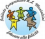 MINISTERO DELL’ISTRUZIONE  E DEL MERITOIstituto Comprensivo "Rita Levi Montalcini" Via G. Garibaldi 109, 23873 - Missaglia (LC)                                      C.F. 94033440135  - Tel:0399241242 E-mail: lcic829001@istruzione.it 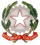 P.E.C.: lcic829001@pec.istruzione.it https://iclevimontalcini-lc.edu.it/ALLEGATO D OFFERTA ECONOMICA Riferimento al Bando di gara Prot. n. …….………….……. del ………………………….………. Il sottoscritto _________________________________ nato a ______________ il ___/___/_______ in qualità di ________________________________________________________________________ rappresentate legale, procuratore, etc. dell’impresa ________________________________________________________________________________ con sede in _______________________________ C.F. ______________________________ Partita IVA _______________________________ OFFRE per l’attribuzione dell’incarico di “MEDICO COMPETENTE”, il seguente costo annuo lordo  Data _________________________              Firma_________________________________________Oggetto Costo orario in lettere e in cifre Omnicomprensivo al lordo di ogni fiscalitàIncarico annuale medico competente, comprensivo di relazione annuale, partecipazione alla riunione periodica e consulenze varie (indicare importo complessivo annuale)Importo richiesto per visita medica dipendente (se trattasi di importi diversi a seconda del profilo professionale indicare importo per ogni  profilo) compreso eventuale costo per uscita